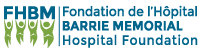 Liste des donateurs / Donors List2020 de l’Hôpital Barrie Memorial aimerait remercier les donateurs suivants :The Barrie Memorial Foundation acknowledges with much appreciation:Dons reçus de / Donations received from:Claudette Sabourin